Компания Hankook поставит шины класса UHP с доработанной технологией «Sound Absorber®» для нового Opel InsigniaДля заводской комплектации нового Opel Insignia автопроизводитель Opel выбрал Hankook Ventus S1 evo² — шины класса Ultra High Performance. Спортивные и удобные шины премиум-класса размерностью 18 дюймов с новейшей технологией Hankook «sound absorber®» будут установлены на автомобили Opel Insignia второго поколения в заводской комплектации.Ной-Изенбург, Германия, 12 сентября 2017 года — Производитель шин премиум-класса Hankook будет поставлять шины для заводской комплектации как лифтбека Opel Insignia Grand Sport, так и универсала Opel Insignia Sports Tourer. Модель 2017 года будет среди прочего оснащаться шинами класса Ultra High Performance Ventus S1 evo² размерностью 245/45 R18 96W в заводской комплектации, при этом в шинах уже использована доработанная технология Hankook «sound absorber®».Спортивно-элегантная флагманская модель Opel мощностью до 260 л. с. предназначена для получения максимума удовольствия от вождения без ущерба для комфорта. Шины также должны соответствовать характеру автомобиля. Поэтому инженеры Hankook разработали шины, которые в полной мере воплощают в себе новый спортивный дух Opel Insignia. Оптимизированная кремниевая смесь для улучшенного сцепления протектора с дорожным полотном способствует снижению сопротивления качению, улучшая тем самым экобаланс. Передовая технология шины с легким каркасом из вискозного волокна обеспечивает оптимальное пятно контакта в любых условиях. Инновационный блочный дизайн протектора с 3 слоями, позаимствованный у гоночной серии DTM, с особым расположением внешних ребер в виде «лесенки» дополнительно гарантирует высокое сцепление и, как следствие, отличные характеристики тяги и торможения на мокром и сухом дорожном полотне в течение всего срока службы.Для дальнейшей оптимизации уровня шума в салоне и обеспечения наилучшего комфорта Opel Insignia разработчики шин Hankook адаптировали фирменную технологию беззвучных шин «sound absorber®». При этом на внутреннюю сторону протектора нанесена специальная панель из полиуретановой пены, которая препятствует шумообразованию внутри шины. Благодаря Ventus S1 evo² автомобиль Opel получил шину, которая сочетает в себе высокую плавность хода, минимальный уровень шума и пониженное сопротивление качению. Согласно общей тенденции Hankook при разработке на первом месте стоят характеристики безопасности. Таким образом, шина в том числе обладает расширенными канавками протектора, которые способствуют улучшению свойств аквапланирования и повышению сцепления с мокрой и сухой поверхностью. Hankook ®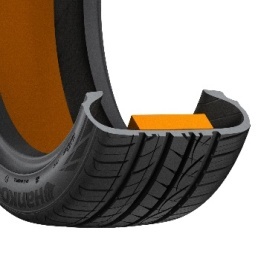 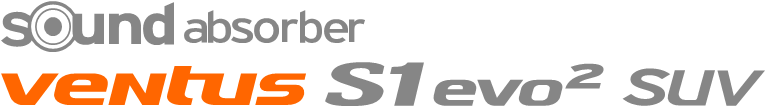 Технология Hankook «sound absorber®» для шины Ventus S1 evo2:запатентованная технология шумоподавления.Снижение резонанса внутри шины благодаря специальной легкой панели из пены.Ходовые качества шины остаются неизменными.О компании HankookКомпания Hankook Tire входит в число пяти крупнейших мировых шинных производителей и выпускает высококачественные радиальные шины для легковых и легкогрузовых автомобилей, кроссоверов, домов на колесах, грузовых автомобилей и автобусов, а также для гоночных автомобилей (для кольцевых гонок и ралли).Стремясь обеспечить своим клиентам максимальное удовольствие от вождения за счет высочайшего качества продукции, Hankook Tire постоянно инвестирует в исследования и разработки, которые осуществляются в пяти глобальных исследовательских центрах - в Южной Корее, Германии, США, Китае и Японии. Разработкой решений, ориентированных на потребности европейских рынков, а также шин для первичной комплектации в соответствии с требованиями ведущих европейских автопроизводителей занимается Европейский Технический Центр (ETC) компании в Ганновере (Германия). Производство осуществляется на ультрасовременном заводе в городе Рацалмаш (Венгрия), который был сдан в эксплуатацию в июне 2007 года и постоянно расширяется. Более 3000 сотрудников завода ежегодно  производят до 19 миллионов шин для легковых автомобилей, кроссоверов и легкогрузовых автомобилей. Главный офис Hankook Tire в Европе находится в Ной-Изенбурге недалеко от Франкфурта-на-Майне в Германии. Производитель имеет несколько филиалов в Европе – в Германии, Великобритании, Франции, Италии, Испании, Нидерландах, Венгрии, Чехии, России, Турции, Швеции и Польше. Сбыт продукции Hankook Tire на других локальных рынках осуществляется непосредственно через региональных дистрибьюторов. Число сотрудников Hankook Tire по всему миру составляет более 22000 человек, а продукция компании продается более чем в 180 странах. Ведущие мировые производители автомобилей доверяют качеству шин Hankook для первичной комплектации. Более 30% общих продаж компании приходятся на страны Европы и СНГ.Чтобы получить более подробную информацию, посетите наш сайт www.hankooktire-mediacenter.com или www.hankooktire.ru. Контактные данные:Hankook Tire Russia| Ленинградский проспект, д. 72 корп. 1, 125315 Москва | РоссияКонтактные данные:Hankook Tire Russia| Ленинградский проспект, д. 72 корп. 1, 125315 Москва | РоссияКонтактные данные:Hankook Tire Russia| Ленинградский проспект, д. 72 корп. 1, 125315 Москва | РоссияКонтактные данные:Hankook Tire Russia| Ленинградский проспект, д. 72 корп. 1, 125315 Москва | РоссияAnastasia AndriyanovaPR-менеджерТел.: +7 (495) 268-0100pr@hkmoscow.ru